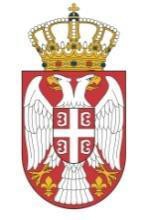 РЕПУБЛИКА СРБИЈА КОМЕСАРИЈАТ ЗА ИЗБЕГЛИЦЕ И МИГРАЦИЈЕНАБАВКА Коверата и ПВЦ фолија за папир НАБАВКА БРОЈ 12/2022 члан 27. став 1. Закона о јавним набавкама („Службени гласник РС“, број 91/2019), - набавка на коју се Закон не примењује -ТЕХНИЧКА СПЕЦИФИКАЦИЈАСПЕЦИФИКАЦИЈАТехничке карактеристикеКоверат- Б5, бели самолепиви, отварање по дужој страни ПВЦ фолија- Фолија U са рупама, 130 mc, кристал паковање 50/1  Место испоруке Место испоруке – Београд, Народних хероја бр.4Обавезе Испоручиоца Испоручилац је у обавези да испоручи у року од_______(не мање од 2 ни дуже од 10 дана – Попуњава Испоручилац) од дана писменог налога Наручиоца послатог електронском поштом.       4. ПлаћањеПлаћање ће се извршити након испоручених добара а у року од ________ (не мање од 15 ни дуже од 45 дана – Попуњава Испоручилац), од дана испостављања фактуре. 	Понуђач  је дужан да за испоручена добра изврши регистрацију фактуре на основу закључене наруџбенице и на основу расположивих финансијских средства из наруџбенице, у Централном регистру фактура који се води код Управе за трезор у складу са Правилником о начину и поступку регистровања фактура односно других захтева за исплату, као и начину вођења и садржају Централног регистра фактура (Службени гласник РС бр. 7/2018). Фактура Понуђача мора бити предата на Писарници Наручиоца – Комесаријат за избеглице и миграције у року који не може бити дужи од 3 дана, од дана извршене регистрације у Централном регистру фактура.          Наручилац ће извршити плаћање само ако су фактуре исправно регистроване у Централном регистру фактура и достављене Наручиоцу у року из става 2. овог члана, у супротном Понуђач је  дужан да откаже фактуру.        Свака достављена фактура мора да садржи тачне идентификационе податке о наручиоцу, број и датум наруџбенице, адресу-место и датум пружања добара.         У случају више или мање зарачунате цене пружених добара, сачињава се записник о утврђеним  недостацима. Један оверен и потписан примерак записника задржава овлашћено лице Наручиоца, а други примерак записника са књижним одобрењем/задужење, Понуђач предаје са фактуром и отпремницом на начин и у року како је то описано у ставу 2. ове тачке.5. ГаранцијаПонуђач је дужан да за испоручене услуге да  гаранцију у трајању од 12 месеци.ОБРАЗАЦ ПОНУДЕУ поступку број 12/2022 чији је предмет набавка коверата и ПВЦ фолија за папир, дајем понуду како следи:понуда број:   ______________Датум:   __________________Датум:                                                                        Потпис овлашћеног лица ОПШТИ ПОДАЦИ О ПОНУЂАЧУПОНУДУ ПОДНОСИ: Напомена: заокружити начин подношења понуде и уписати податке о подизвођачу, уколико се понуда подноси са подизвођачем, односно податке о свим учесницима заједничке понуде, уколико понуду подноси група понуђача3) ПОДАЦИ О ПОДИЗВОЂАЧУ Напомена: Табелу „Подаци о подизвођачу“ попуњавају само они понуђачи који подносе   понуду са подизвођачем,  а уколико има већи број подизвођача од места предвиђених у табели, потребно је да се наведени образац копира у довољном броју примерака, да се попуни и достави за сваког подизвођача4) ПОДАЦИ О УЧЕСНИКУ  У ЗАЈЕДНИЧКОЈ ПОНУДИНапомена: Табелу „Подаци о учеснику у заједничкој понуди“ попуњавају само они понуђачи који подносе заједничку понуду.Образац копирати уколико понуду доставља већи број чланова групе1) ОПИС ПРЕДМЕТА НАБАВКЕ     Датум 					                                 Понуђач___________________                                                          _________________________Напомене: Образац понуде понуђач мора да попуни, и потпише, чиме потврђује да су тачни подаци који су у обрасцу понуде наведени. Уколико понуђачи подносе заједничку понуду, група понуђача може да се определи да образац понуде потписују сви понуђачи из групе понуђача или група понуђача може да одреди једног понуђача из групе оји ће попунити и потписати образац понудеЈА СТРУКТУРЕ ПОНУЂОБРАЗАЦ СТРУКТУРЕ ПОНУЂЕНЕ ЦЕНЕМесто _____________                                                                              Потпис овлашћеног лицаДатум _____________                                                                                   ____________________          И З Ј А В Ао испуњености критеријума за квалитативни избор привредног субјектаПОТВРЂУЈЕМ под пуном материјалном и кривичном одговорношћу, као одговорно лице понуђача _____________________________________________________________________    (назив понуђача)да у складу са чланом 111. ЗЈН  испуњава услове за учешће у поступку набавке број 12/2022, чији је предмет предмет набавка услуге електронског праћења прописа. привредни субјект и његов законски заступник у периоду од претходних пет година од дана истека рока за подношење понуда, односно пријава није правноснажно осуђен, осим ако правноснажном пресудом није утврђен други период забране учешћа у поступку набавке, за:(1) кривично дело које је извршило као члан организоване криминалне групе и кривично дело удруживање ради вршења кривичних дела;(2) кривично дело злоупотребе положаја одговорног лица, кривично дело злоупотребе у вези са јавном набавком, кривично дело примања мита у обављању привредне делатности, кривично дело давања мита у обављању привредне делатности, кривично дело злоупотребе службеног положаја, кривично дело трговине утицајем, кривично дело примања мита и кривично дело давања мита, кривично дело преваре, кривично дело неоснованог добијања и коришћења кредита и друге погодности, кривично дело преваре у обављању привредне делатности и кривично дело пореске утаје, кривично дело тероризма, кривично дело јавног подстицања на извршење терористичких дела, кривично дело врбовања и обучавања за вршење терористичких дела и кривично дело терористичког удруживања, кривично дело прања новца, кривично дело финансирања тероризма, кривично дело трговине људима и кривично дело заснивања ропског односа и превоза лица у ропском односу;2) да је привредни субјект измирио доспеле порезе и доприносе за обавезно социјално осигурање или да му је обавезујућим споразумом или решењем, у складу са посебним прописом, одобрено одлагање плаћања дуга, укључујући све настале камате и новчане казне;3) да  привредни субјект у периоду од претходне две године од дана истека рока за подношење понуда, односно пријава, није повредио обавезе у области заштите животне средине, социјалног и радног права, укључујући колективне уговоре, а нарочито обавезу исплате уговорене зараде или других обавезних исплата, 4) да не постоји сукоб интереса, у смислу овог закона, који не може да се отклони другим мерама;5) да привредни субјект није покушао да изврши непримерен утицај на поступак одлучивања наручиоца или да дође до поверљивих података који би могли да му омогуће предност у поступку  набавке или је доставио обмањујуће податке који могу да утичу на одлуке које се тичу искључења привредног субјекта, избора привредног субјекта или доделе уговора.Наручилац је дужан да искључи привредног субјекта из поступка набавке, ако у поступку набавке утврди да постоје основи за искључење наведени у овој Изјави, а може да одустане из преовлађујућих разлога који се односе на јавни интерес као што је јавно здравље или заштита животне средине.  Датум                                                                       Потпис овлашћеног лица________________                                                                   _______________________                   Назив понуђача:Адреса понуђача:Матични број понуђача:Порески идентификациони број понуђача (ПИБ):Име особе за контакт:Електронска адреса понуђача (e-mail):Телефон:Телефакс:Број текућег рачуна понуђача и назив банке:Лице овлашћено за потписивање уговораУписан у регистар понуђача који се води код Агенције за привредне регистре (заокружити да или не)          Да                  НеА) САМОСТАЛНОБ) СА ПОДИЗВОЂАЧЕМВ) КАО ЗАЈЕДНИЧКУ ПОНУДУ1)Назив подизвођача:Адреса:Матични број:Порески идентификациони број:Име особе за контакт:Проценат укупне вредности набавке који ће извршити подизвођач:Део предмета набавке који ће извршити подизвођач:Уписан у регистар понуђача који се води код Агенције за привредне регистре (заокружити да или не)          Да                  Не1)Назив учесника у заједничкој понуди:Адреса:Матични број:Порески идентификациони број:Име особе за контакт:Уписан у регистар понуђача који се води код Агенције за привредне регистре (заокружити да или не)          Да                  Не               Рок и начин плаћања:.       Плаћање ће се извршити након испоручених услуга а у року од 15 дана, од дана испостављања фактуре, оверене од стране овлашћеног лица Наручиоца, достављена факутра мора да садржи број и датум наруџбенице.          Понуђач  је дужан да за испоручена добра изврши регистрацију фактуре на основу наруџбенице и на основу расположивих финансијских средства из наруџбенице, у Централном регистру фактура који се води код Управе за трезор у складу са Правилником о начину и поступку регистровања фактура односно других захтева за исплату, као и начину вођења и садржају Централног регистра фактура (Службени гласник РС бр. 7/2018). Фактура Понуђача мора бити предата на Писарници Наручиоца – Комесаријат за избеглице и миграције у року који не може бити дужи од 3 дана, од дана извршене регистрације у Централном регистру фактура.          Наручилац ће извршити плаћање само ако су фактуре исправно регистроване у Централном регистру фактура и достављене Наручиоцу у року из става 2. овог члана, у супротном Понуђач је  дужан да откаже фактуру.        Достављена фактура мора да садржи тачне идентификационе податке о наручиоцу, број и датум закључене наруџбенице, адресу-место и датум испоруке добара.         У случају више или мање зарачунате цене испоручение услуге, сачињава се записник о утврђеним недостацима. Један оверен и потписан примерак записника задржава овлашћено лице наручиоца, а други примерак записника са књижним одобрењем/задужење, Понуђач предаје са фактуром и отпремницом на начин и у року како је то описано у ставу 2. ове тачке.Место испоруке предметних добара набавке Београд, Народних Хероја бр.4 Рок важења понуде                                        /Критеријум за доделу наруџбеницеЕкономски најповољнија понуда – ценаПонуде са истом понуђеном ценом Уколико  одлука  о  додели  наруџбенице  не  може  бити  донесена,  јер су понуђачи доставили понуду са истом ценом понуђач ће се изабрати јавним жребом  на транспарентан начин.Рок извршења предметне набавке:     Април 2022. годинеР.БАртикал:Количина:                  а)Јединична цена без ПДВ-а у РСД                б)Укупна цена без ПДВ-аУ РСД1.Коверат- Б5, бели самолепиви, отварање по дужој страни 10.000 ком2.ПВЦ фолија- Фолија U са рупама, 130 mc, кристал паковање 50/1  150 комУкупна цена без ПДВ-а у РСД (1б +2б)Укупна цена без ПДВ-а у РСД (1б +2б)Укупна цена без ПДВ-а у РСД (1б +2б)Укупна цена без ПДВ-а у РСД (1б +2б)